Итогом тематической недели «Все профессии важны…», в группе старшего дошкольного  возраста прошла Творческая мастерская по профессии "Повар - кондитер».Повар - кондитер – профессия интересная и привлекательная для большинства детей. Кто из нас в детстве не мечтал быть поваром, кондитером и есть много сладостей? Сегодня дошколята узнали много нового об этой профессии.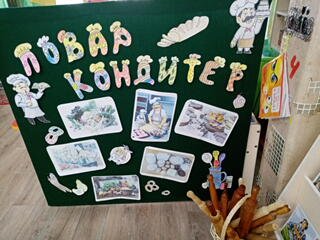 Мама нашей воспитанницы Маши К. познакомила детей с профессией повар – кондитер, что готовит повар, а что – кондитер. Дети прочитали стихи об этой  профессии.Сюрпризным моментом для детей и родителей были герои  Карлсон и Фрекен Бок.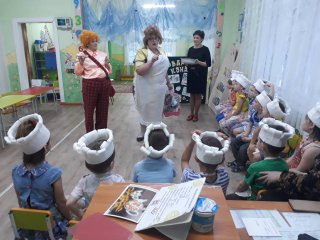 Родители посмотрели увлекательный танец  детей « Повар – булочка».Заранее на столах были приготовлены продукты и посуда для приготовления сушки, и Начался процесс приготовления теста.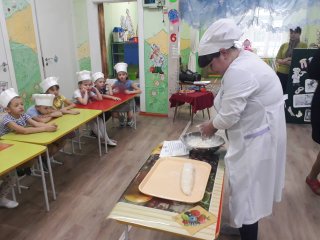 Дети с большим интересом наблюдали, как  мука, яйца, сахар и сметана в умелых руках повара превращаются в мягкое, красивое, эластичное тесто.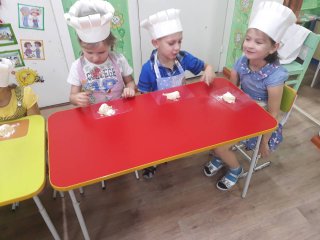 Карлсон  тоже внимательно смотрел и даже участвовал, ему очень понравилась эта профессия.Тесто готово, и дети получили  кусочек теста.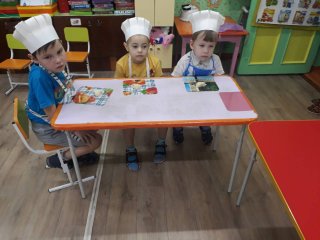 Сушки унесли выпекать на кухню. А пока сушки пеклись Фрекен Бок, Карлсон и дети станцевали веселый танец «Скалка».Ребятам очень понравилась данная профессия. Как она важна для окружающих и в частности для детей – сладкоежек.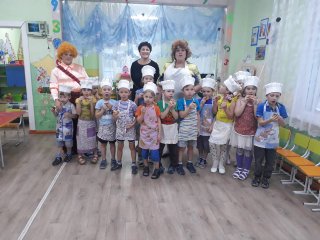 Творческая мастерская прошла успешно!дети  и родители полакомились вкусными  сушками.воспитатель старшей дошкольной группы Н.П.Прутовых